Отдел  образования и воспитания  АдминистрацииМО «Николаевский район» Приказ    от  22.04.2021г.                                                                           № 256                                                                       Об итогах  муниципального смотра строя и песни «Марш Победы»посвященного 76-й годовщине Победы в Великой Отечественной войне 1941-1945 гг.            В целях повышения качества содержания работы по патриотическому  воспитанию подрастающего поколения Отделом  образования и воспитания Администрации МО «Николаевский район» и  МУ ДО  «Центром детского творчества»  22 апреля 2021года проведен муниципальный смотр строя и песни «Марш Победы  76-й годовщине Победы в Великой Отечественной  войне 1941-1945 гг.В муниципальном  смотре  строя и песни «Марш Победы» приняли участие  11 школ района : МОУ Баевская СШ, МОУ Николаевская СШ, МОУ Барановская СШ, МБОУ Б. Чирклейская СШ, МОУ Прасковьинская СШ, МБОУ «Славкинская СШ»,  МБОУ Тат. Сайманская СШ, МОУ Дубровская ош,  МОУ Тёпловская СШ, МБОУ «Головинская ОШ».На основании вышеизложенного:ПРИКАЗЫВАЮ:1.Утвердить итоги  муниципального смотра  строя и песни «Марш Победы»посвященного  76-й годовщине Победы в Великой Отечественной войне 1941-1945 гг.2.Наградить грамотами Отдела  образования Администрации МО «Николаевский район»  победителей  муниципального смотра  строя и песни «Марш Победы» посвященного  76-й годовщине Победы в Великой Отечественной  войне 1941-1945 гг. (Приложение 1)3.Контроль за исполнением настоящего приказа возложить на директора  МУ ДО ЦДТ Алехину Е.С. Начальник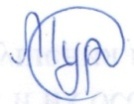 Отдела  образования и воспитания                       В.В. Мурзаев	Приложение к приказу Отдела образовании и воспитания                                 от 22.04.2021   № ____                Победители  районного смотра строя и песни «Марш Победы»посвященного 76-й годовщине Победы в Великой Отечественнойвойне 1941-1945 гг.«Юнармия»1 место – команда МОУ Баевская СШРуководитель: Еделькин Н.В.2 место-команда МОУ Николаевская СШРуководитель:  Скоромолов А.Я.5-8 классы1 место- команда МБОУ Тат. Сайманская СШРуководитель: Бикмаев Р.Р.2место-команда МБОУ «Славкинская СШ»Руководитель: Егоров А.Н.3 место- команда МБОУ Канадейская СШРуководитель: Гелих Г. В.9-11 классы3 место-  МОУ Барановская СШРуководитель: Боев С.Н.